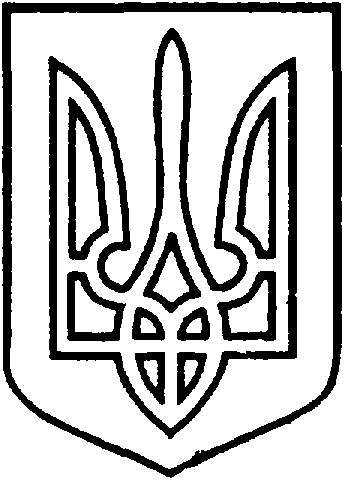 УКРАЇНАВІЙСЬКОВО-ЦИВІЛЬНА  АДМІНІСТРАЦІЯМІСТА  СЄВЄРОДОНЕЦЬК  ЛУГАНСЬКОЇ  ОБЛАСТІРОЗПОРЯДЖЕННЯКЕРІВНИКА ВІЙСЬКОВО-ЦИВІЛЬНОЇ  АДМІНІСТРАЦІЇЛуганська обл., м. Сєвєродонецьк,бульвар Дружби Народів, 3207 вересня 2020  року                                                                       № 262     Відповідно до ст. 134-139 Земельного Кодексу України, керуючись пунктом 8 частини третьої статті 6, пунктом 27 частини першої статті 4 Закону України «Про військово-цивільні адміністрації», враховуючи перелік  земельних ділянок комунальної власності, право на які виставляється на земельні торги окремими лотами, визначений розпорядженням керівника ВЦА м. Сєвєродонецьк № 220 від 07.09.2020, ЗОБОВ’ЯЗУЮ:  1. Провести земельні торги щодо продажу права оренди земельної ділянки комунальної власності, яка сформована та розташована за адресою: Луганська обл., м. Сєвєродонецьк, мікрорайон 82, площею 0,6415 га, кадастровий номер 4412900000:06:045:0145, категорія земель – землі житлової та громадської забудови; цільове призначення земельної ділянки - для будівництва і обслуговування багатоквартирного житлового будинку; вид використання – для будівництва та обслуговування двох чотирьохповерхових багатоквартирних житлових будинків.2. Затвердити умови продажу права оренди земельної ділянки на земельних торгах у формі аукціону окремим лотом, які визначені у Додатку до цього розпорядження.2.1. Визначити термін використання земельної ділянки, право оренди якої підлягає продажу на земельних торгах у формі аукціону – оренда строком на 1 рік.3. Управлінню землеустрою, містобудування та архітектури військово-цивільної адміністрації міста Сєвєродонецьк Луганської області здійснити заходи щодо укладання договору з виконавцем земельних торгів.4. Уповноважити заступника керівника військово-цивільної адміністрації  Олександра ОЛЬШАНСЬКОГО укласти договір про проведення земельних торгів між організатором та виконавцем земельних торгів та укласти договір оренди земельної ділянки, право на яку виставляється на земельні торги.5. Управлінню землеустрою, містобудування та архітектури військово-цивільної адміністрації міста Сєвєродонецьк Луганської області:5.1. Підготувати договір оренди земельної ділянки з переможцем аукціону за результатами проведення торгів, відповідно до типового договору, затвердженого рішенням сесії міської ради № 1140 від 26.01.2017 «Про затвердження Типового договору оренди землі Сєвєродонецької міської ради» зі змінами.5.2. Організувати роботу щодо оприлюднення результатів земельних торгів.6. Гарантійний внесок, сплачений переможцем до початку торгів, зараховується до ціни продажу права оренди земельної ділянки. 7. Плата за користування земельною ділянкою, право користування якою набуто на земельних торгах, підлягає сплаті переможцем не пізніше трьох банківських днів з дня укладення відповідного договору.8. Зобов’язати  переможця  земельних торгів:8.1. Відшкодувати суму витрат, здійснених організатором на розроблення проекту землеустрою щодо відведення земельної ділянки.  8.2. Здійснити заходи  для державної реєстрації права оренди земельної ділянки у встановленому законодавством  порядку.8.3. Звернутись  до Центру надання адміністративних послуг ВЦА м. Сєвєродонецьк для отримання містобудівних умов та обмежень забудови земельної ділянки. 9. Організацію виконання цього розпорядження покласти на Управління землеустрою, містобудування та архітектури військово-цивільної адміністрації міста Сєвєродонецьк Луганської області.10.  Розпорядження керівника ВЦА м. Сєвєродонецьк № 161 від 31.08.2020 «Про проведення земельних торгів щодо продажу права оренди земельної ділянки, кадастровий № 4412900000:06:045:0145, за адресою: Луганська обл., м. Сєвєродонецьк, мікрорайон 82» вважати таким, що втратило чинність.11. Дане  розпорядження  підлягає оприлюдненню.12. Контроль за виконанням цього розпорядження покласти на заступника керівника ВЦА м. Сєвєродонецьк Олександра ОЛЬШАНСЬКОГО.Керівник військово-цивільної адміністрації                                           Олександр СТРЮК Додатокдо розпорядження керівникавійськово-цивільної адміністрації                                                                               № 262  від   07.09.2020Умови     продажу права оренди земельної ділянки кадастровий номер 4412900000:06:045:01451. Місце розташування (адреса) земельної ділянки: Луганська обл. м. Сєвєродонецьк, 82 мікрорайон.2. Площа земельної ділянки: 0,6415 га.3. Кадастровий номер земельної ділянки: 4412900000:06:045:01454. Категорія земель – землі житлової та громадської забудови; цільове призначення земельної ділянки - для будівництва і обслуговування багатоквартирного житлового будинку; вид використання – для будівництва та обслуговування двох чотирьохповерхових багатоквартирних житлових будинків.5. Умови продажу:  продаж права оренди земельної ділянки.6. Термін оренди – оренда строком на 1 рік.7. Ставка орендної плати, відповідно до рішення сесії міської ради № 478 від 22.06.2016 «Про затвердження ставок орендної плати за земельні ділянки на території Сєвєродонецької міської ради» зі змінами - 38. Нормативна грошова оцінка земельної ділянки – 1492770,50 грн.9. Стартова ціна лоту (у розмірі річної орендної плати) – 44783,12 грн.10. Гарантійний внесок для прийняття участі в земельних торгах  (30% стартового розміру річної орендної плати) – 13434,9 грн.11. Крок земельних торгів даного лоту (0,5 % від стартової ціни лоту) – 223,92  грн.12. Витрати, у сумі 7743,82 грн., здійснені організатором на розроблення проекту землеустрою щодо відведення земельної ділянки підлягають сплаті переможцем земельних торгів не пізніше трьох банківських днів з дня укладення договору оренди землі.13. Використовувати земельну ділянку після укладення договору оренди  землі та  державної реєстрації  права користування  земельною ділянкою в порядку, визначеному законом.14. Обов'язкові умови використання земельної ділянки:14.1. Забезпечувати  вільний  доступ  відповідним  службам  для  обслуговування  наявних і   прокладання  нових  інженерних мереж.14.2. Дотримуватись  умов, зазначених  у  висновках   відповідних  служб.14.3. Дотримуватись вимог Детального плану частини території 82 мікрорайону                             м. Сєвєродонецьк, затвердженого рішенням сесії Сєвєродонецької міської ради № 2390 від 06.03.2018.14.4. При  проектуванні і здійсненні будівництва об'єкту дотримуватися містобудівних умов і обмежень забудови земельної ділянки, прийняти пайову участь у розвитку інфраструктури м. Сєвєродонецька згідно затвердженого Порядку.Керівник військово-цивільної адміністрації                                          Олександр СТРЮК Про проведення земельних торгів щодо продажу права оренди земельної ділянки, кадастровий № 4412900000:06:045:0145, за адресою: Луганська обл., м. Сєвєродонецьк, мікрорайон 82